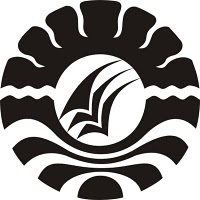 SKRIPSIHUBUNGAN ANTARA INTENSITAS PENGGUNAAN HANDPHONEDENGAN MOTIVASI BELAJAR SISWA KELAS V SD SE-KECAMATAN RAPPOCINI KOTA MAKASSARINDRA JAYAPROGRAM STUDI PENDIDIKAN GURU SEKOLAH DASARFAKULTAS ILMU PENDIDIKANUNIVERSITAS NEGERI MAKASSAR2018HUBUNGAN ANTARA INTENSITAS PENGGUNAAN HANDPHONEDENGAN MOTIVASI BELAJAR SISWA KELAS V SD SE-KECAMATAN RAPPOCINI KOTA MAKASSARSKRIPSIDiajukan Untuk Memenuhi Sebagai Persyaratan Guna Memperoleh Gelar Serjana Pendidikan Pada Program Studi Pendidikan Guru Sekolah Dasar Strata Satu Fakultas Ilmu PendidikanUniversitas Negeri MakassarINDRA JAYA1447042011PROGRAM STUDI PENDIDIKAN GURU SEKOLAH DASARFAKULTAS ILMU PENDIDIKANUNIVERSITAS NEGERI MAKASSAR2018